  SEMANA DEL 07 DE JUNIO AL 11 DE JUNIO DE 2021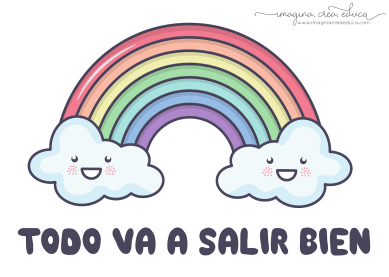 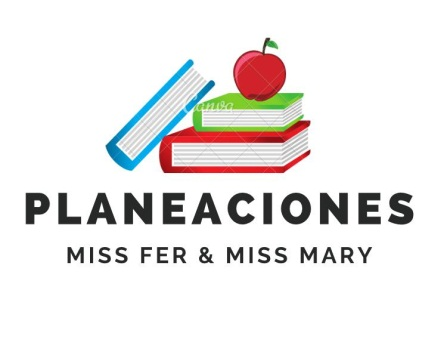 ESCUELA PRIMARIA: ___________	TERCER GRADOMAESTRO (A) : _________________NOTA: si aún no tienes los libros de textos, soló realiza las actividades del cuaderno.NOTA: es importante que veas las clases por la televisión diariamente para poder realizar tus actividades.  ASIGNATURAAPRENDIZAJE ESPERADOPROGRAMA DE TV ACTIVIDADESSEGUIMIENTO Y RETROALIMENTACIÓNLUNESEducación SocioemocionalDescribe cómo se relacionan los estados de ánimo con situaciones cotidianas y experiencias pasadas, así como con su estilo valorativo.El tren del estado de ánimoDurante el transcurso de la semana analiza tus estados de ánimo y regístralos con un dibujo en la siguiente tabla. Envía evidencias de tus trabajos al whatsApp de tu maestro (a), tienes hasta las 9:00 p.m de cada día.NOTA: no olvides ponerle la fecha a cada trabajo y tú nombre en la parte de arriba.  LUNESCiencias NaturalesDescribe los efectos de atracción y repulsión de los imanes sobre otros objetos, a partir de sus interacciones.Todo comenzó hace 200 años: electroimanesRelaciona cada aparato que emplea imanes con la forma en que los usa,escribe en el recuadro la letra correspondiente.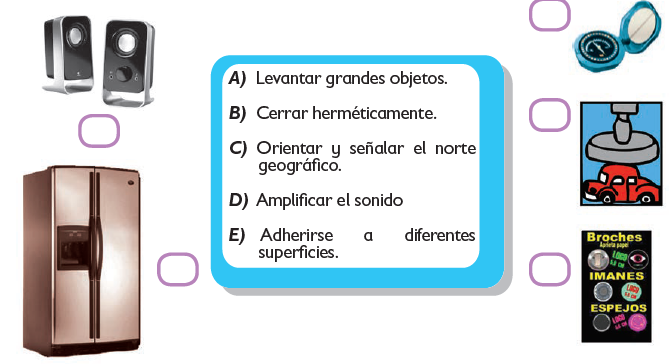 Envía evidencias de tus trabajos al whatsApp de tu maestro (a), tienes hasta las 9:00 p.m de cada día.NOTA: no olvides ponerle la fecha a cada trabajo y tú nombre en la parte de arriba.  LUNESLengua maternaIdentifica la función y las características generales de las adivinanzas.¡A ver si adivinan!Una adivinanza es un juego de palabras a manera de enigma o acertijo que se emplea como pasatiempo.Lee los textos siguientes en voz alta y marca así: X  el recuadro de las adivinanzas.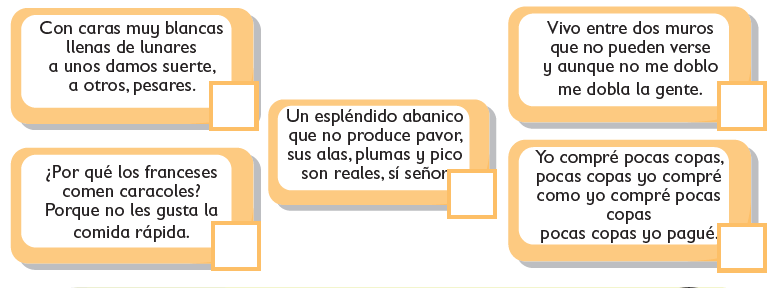 Lee la pagina 139 de tu libro de español.Envía evidencias de tus trabajos al whatsApp de tu maestro (a), tienes hasta las 9:00 p.m de cada día.NOTA: no olvides ponerle la fecha a cada trabajo y tú nombre en la parte de arriba.  Vida SaludableColabora en acciones de higiene y limpieza en casa, escuela y comunidad para propiciar el bienestar común.¿Cómo colaboro para tener limpio este hogar?Escribe en tu libreta ¿Cómo colaboras para tener limpio tu hogar? ¿hay cosas que aun no puedes realizar por tu edad? ¿Cómo cual? ¿Qué cosas SI puedes hacer?  ¿Cuál es tu parte favorita de ayudar en los que haceres de tu hogar? ¿Qué es lo que no te gusta?ASIGNATURAAPRENDIZAJE ESPERADOPROGRAMA DE TV ACTIVIDADESSEGUIMIENTO Y RETROALIMENTACIÓNMARTESLengua maternaIdentifica la función y las características generales de las adivinanzas.Adivina, adivinador, ¿qué son las metáforas, analogías y juegos de palabras?Anota las siguientes características de las adivinanzas en tu cuaderno. 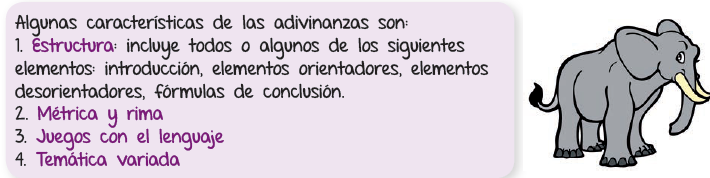 Realiza la pagina 140 de tu libro de español.Envía evidencias de tus trabajos al whatsApp de tu maestro (a), tienes hasta las 9:00 p.m de cada día.NOTA: no olvides ponerle la fecha a cada trabajo y tú nombre en la parte de arriba.  MARTES MatemáticasElabora e interpreta representaciones gráficas de las fracciones. Reflexiona acerca de la unidad de referencia.¿Qué parte es? IIEn las siguientes figuras, colorea la fracción que se indica.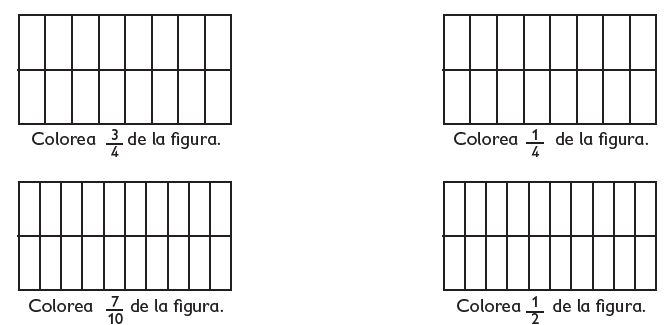 Realiza la pagina 142, 143 y 144 de tu libro de matemáticas. Envía evidencias de tus trabajos al whatsApp de tu maestro (a), tienes hasta las 9:00 p.m de cada día.NOTA: no olvides ponerle la fecha a cada trabajo y tú nombre en la parte de arriba.  MARTESFormación Cívica y ÉticaParticipa en la escuela para tomar decisiones, en consenso, sobre problemas del medio ambienteNos organizamos para mejorar el medio ambienteUna de las acciones que podemos realizar como familia para cuidar el ambiente es la de reusar, reducir y reciclar, completa el siguiente tríptico con acciones de este tipo.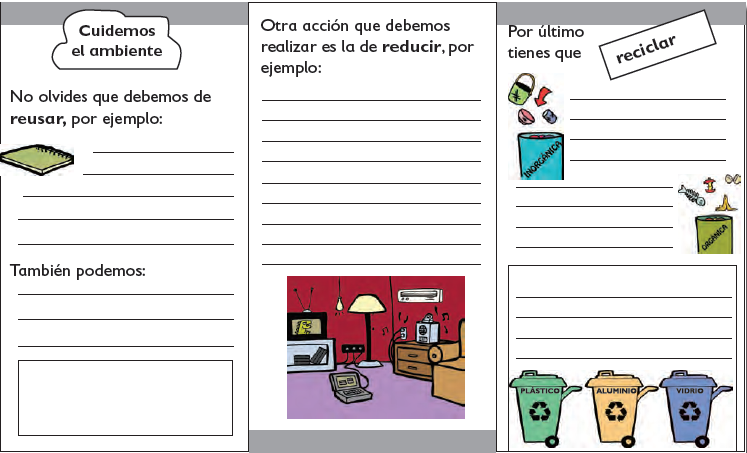 Envía evidencias de tus trabajos al whatsApp de tu maestro (a), tienes hasta las 9:00 p.m de cada día.NOTA: no olvides ponerle la fecha a cada trabajo y tú nombre en la parte de arriba.  Ciencias NaturalesDescribe los efectos de atracción y repulsión de los imanes sobre otros objetos, a partir de sus interacciones.¡Escuchen todos!Contesta correctamente las siguientes preguntas.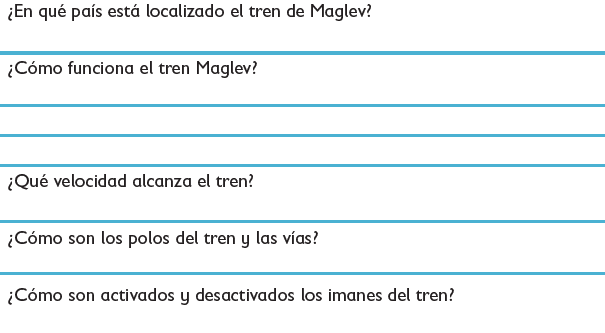 ASIGNATURAAPRENDIZAJE ESPERADOPROGRAMA DE TV ACTIVIDADESSEGUIMIENTO Y RETROALIMENTACIÓNMIÉRCOLES Matemáticas Elabora e interpreta representaciones gráficas de las fracciones. Reflexiona acerca de la unidad de referencia.¿Cómo eres?Las siguientes figuras son del mismo tamaño, anota la fracción coloreadaen cada uno y contesta.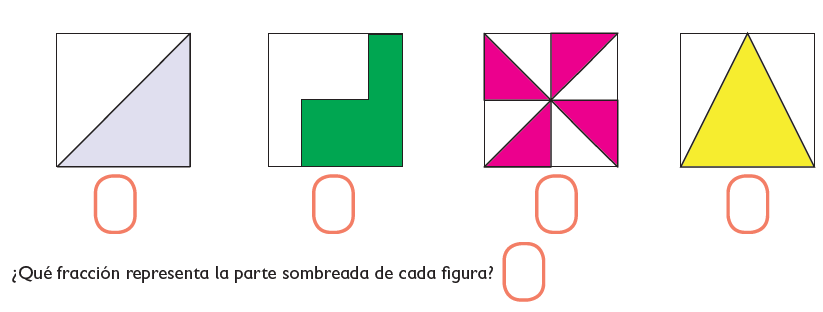 Envía evidencias de tus trabajos al whatsApp deMIÉRCOLES Ciencias Naturales Describe los efectos de atracción y repulsión de los imanes sobre otros objetos, a partir de sus interacciones.La Tierra, un gran imánRelaciona las columnas.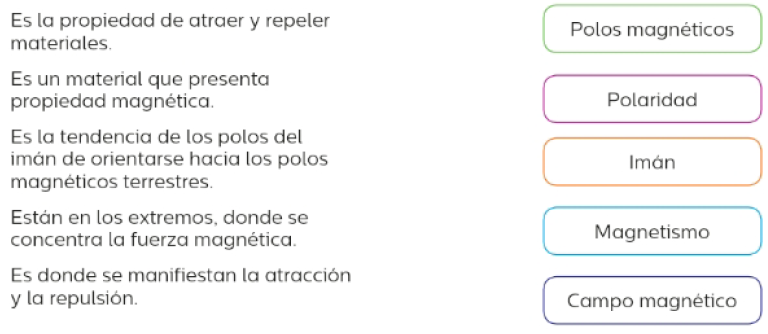  tu maestro (a), tienes hasta las 9:00 p.m de cada día.NOTA: no olvides ponerle la fecha a cada trabajo y tú nombre en la parte de arriba.  MIÉRCOLES Lengua maternaEmplea recursos discursivos al redactar adivinanzas.Enigma, acertijo, adivinanza, ¿qué tiene el rey en la panza?Subraya del mismo color las palabras que riman en cada adivinanza.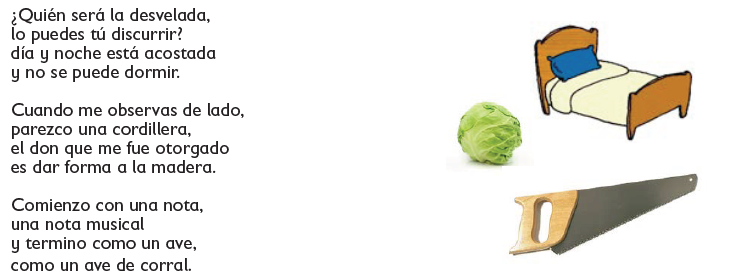 Lee las paginas 141 y 142 de tu libro de español. tu maestro (a), tienes hasta las 9:00 p.m de cada día.NOTA: no olvides ponerle la fecha a cada trabajo y tú nombre en la parte de arriba.  MIÉRCOLES Cívica y ÉticaParticipa en la escuela para tomar decisiones, en consenso, sobre problemas del medio ambiente (3°).Dialogando y participando en el cuidado del medio ambientePregunta a los miembros de tu familia y responde en tu cuaderno:¿Cuáles son los tres problemas ambientales que mas afectan tu localidad?¿Cuál es el problema que mas te preocupa?¿Cómo puede solucionarse ese problema?¿Por qué ocurre el  problema? ¿Quiénes están involucrados?¿Qué sucederá si no cambia esta situacion? Analiza la información de la pagina 130 , 131 y 132 de tu libro de formación. tu maestro (a), tienes hasta las 9:00 p.m de cada día.NOTA: no olvides ponerle la fecha a cada trabajo y tú nombre en la parte de arriba.  ASIGNATURAAPRENDIZAJE ESPERADOPROGRAMA DE TV ACTIVIDADESSEGUIMIENTO Y RETROALIMENTACIÓNJUEVESCiencias NaturalesDescribe los efectos de atracción y repulsión de los imanes sobre otros objetos, a partir de sus interacciones.Animales con brújula incluidaEscribe una I en las imágenes de aparatos que usan iman.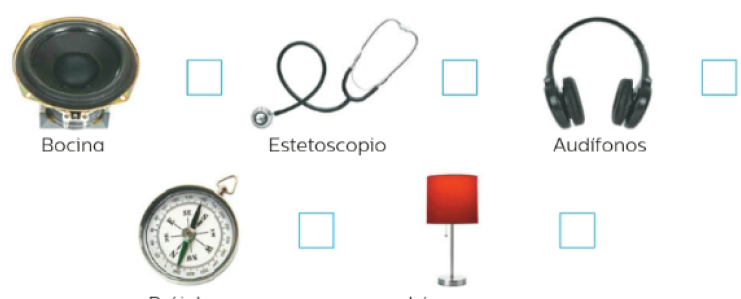 Envía evidencias de tus trabajos al whatsApp de tu maestro (a), tienes hasta las 9:00 p.m de cada día.NOTA: no olvides ponerle la fecha a cada trabajo y tú nombre en la parte de arriba.  JUEVES MatemáticasElabora e interpreta representaciones gráficas de las fracciones. Reflexiona acerca de la unidad de referencia.¿Cómo eres? IILas siguientes figuras son del mismo tamaño, anota la fracción coloreadaen cada uno y contesta.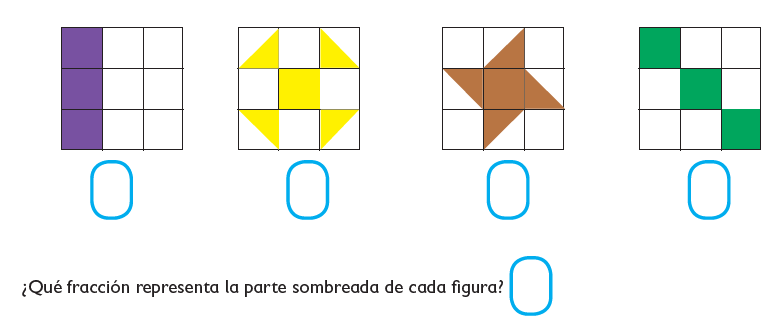 Realiza la pagina 145, 146 y 147 de tu libro de matemáticas. Envía evidencias de tus trabajos al whatsApp de tu maestro (a), tienes hasta las 9:00 p.m de cada día.NOTA: no olvides ponerle la fecha a cada trabajo y tú nombre en la parte de arriba.  JUEVES Lengua maternaRegistra algunas costumbres o tradiciones de su comunidad.Un texto bilingüe español-tojol-ab’a Observa las siguientes adivinanzas , primero intenta leerlas en la  lengua, luego trata de identificar si esta contiene repeticiones de silabas,  palabras o frases, y por ultimo lee su traducción al español.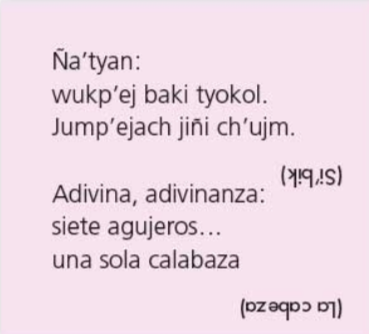 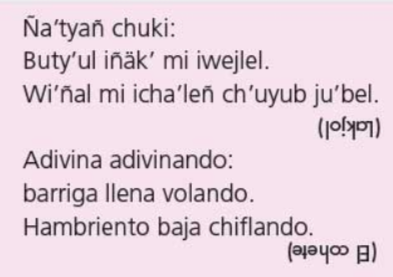 Envía evidencias de tus trabajos al whatsApp de tu maestro (a), tienes hasta las 9:00 p.m de cada día.NOTA: no olvides ponerle la fecha a cada trabajo y tú nombre en la parte de arriba.  ASIGNATURAAPRENDIZAJE ESPERADOPROGRAMA DE TV ACTIVIDADESSEGUIMIENTO Y RETROALIMENTACIÓNVIERNESMatemáticasElabora e interpreta representaciones gráficas de las fracciones. Reflexiona acerca de la unidad de referencia.El gato de QLa siguiente figura representa el terreno que va a repartir un señor entre sustres hijos (Gabriel, Melisa y Samuel). Obsérvalo y contesta las preguntas.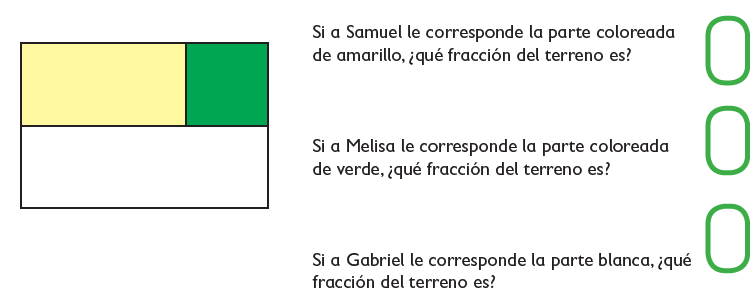 Envía evidencias de tus trabajos al whatsApp de tu maestro (a), tienes hasta las 9:00 p.m de cada día.NOTA: no olvides ponerle la fecha a cada trabajo y tú nombre en la parte de arriba.  VIERNESEducación SocioemocionalRegula, con ayuda, sus estados de ánimo para lograr su bienestar y mejorar su interacción con las personas.¿Cómo te sientes hoyResponde las siguientes preguntas en tu libreta:¿Como te sientes hoy?¿Qué cosas te hacen feliz?¿Qué te hace enojar?¿Qué situacion te pone triste?Recuerda siempre cambiar todos los sentimientos negativos por pensamientos positivos, así tu día ira mejor.Envía evidencias de tus trabajos al whatsApp de tu maestro (a), tienes hasta las 9:00 p.m de cada día.NOTA: no olvides ponerle la fecha a cada trabajo y tú nombre en la parte de arriba.  VIERNESVida Saludable Practica hábitos de higiene personal y limpieza para el cuidado de animales y plantas, en el hogar, la escuela y comunidad.Cuidando de otrosRealiza un cartel para pegar en el parque mas cercano a tu hogar, donde plasmes la importancia de mantenerlo limpio y que todos podemos contribuir,  recuerda hacerlo colorido y llamativo para la vista de los lectores. Una vez que termines pide a un adulto te acompañe a colocarlo en un lugar visible del parque.¡JUNTOS LOGRAMOS MAS!Envía evidencias de tus trabajos al whatsApp de tu maestro (a), tienes hasta las 9:00 p.m de cada día.NOTA: no olvides ponerle la fecha a cada trabajo y tú nombre en la parte de arriba.  